  Рассмотрено 											УТВЕРЖДАЮ            на коллегии палаты											Председатель палаты		               	«28 »  января  2014  года																	   Г.И.Шилохвостов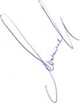 План деятельности Контрольно-счетной палаты города Новосибирска на 2014 год№п/пСодержание мероприятийСрок исполненияОтветственный исполнительКем внесено предложение1Внешняя проверка годового отчета об исполнении бюджета города Новосибирска:- внешняя проверка отчетности главных администраторов бюджетных средств за 2013 год;- экспертиза отчета об исполнении бюджета города Новосибирска за 2013 годфевраль-мартапрельАудитор О.С. БраньковаАудиторы: И.Э. Нетисова, Т.И. Рохлина,  Г.Г. Долгова, О.Н. СотниковаАудитор О.С. БраньковаПостоянная комиссия Совета депутатов города Новосибирска по бюджету и налоговой политике2Мониторинг исполнения бюджета города Новосибирска в 2014 году I полугодиеАудитор О.С. БраньковаПостоянная комиссия Совета депутатов  города Новосибирска по бюджету и налоговой политике3Проверка эффективности  использования средств бюджета города Новосибирска, выделенных на пополнение библиотечного фонда за 2012-2013 годы 1-2 кварталАудитор О.Н. СотниковаПредседатель Совета депутатов города Новосибирска Болтенко Н. Н.4Проверка деятельности общества с ограниченной ответственностью «Управляющая компания  «Дзержинец», закрытого акционерного общества «МКС-Новосибирск» по вопросу управления многоквартирными домами и выполнению условий договоров управления  в 2012-2013 годах 1-2 кварталАудитор О.Н. СотниковаПостоянная комиссия Совета депутатов города Новосибирска по бюджету и налоговой политике (депутат Пысин В.В.)5Проверка эффективности деятельности муниципального унитарного предприятия  города Новосибирска «Спецавтохозяйство»  за 2012-2013 годы 3 кварталАудитор О.Н. СотниковаПостоянная комиссия Совета депутатов города Новосибирска по бюджету и налоговой политике (депутат Тюкалов Е.П.)6Проверка эффективности деятельности муниципального унитарного предприятия города Новосибирска «Гостиница «Северная» за 2013 год и текущий период 2014 года3-4 кварталАудитор О.Н. СотниковаПостоянная комиссия Совета депутатов города Новосибирска по научно-производственному развитию и предпринимательству7Проверка эффективности использования муниципальной финансовой поддержки в виде субсидий, предоставленных субъектам малого и среднего предпринимательства города Новосибирска за 2013 год3-4 кварталАудитор О.Н. СотниковаЗаместитель председателя Совета депутатов города Новосибирска Зарубин Ю.Ф.8Проверка деятельности муниципального казенного учреждения «Управление технического надзора за ремонтом жилищного фонда» за 2012-2013 годы4 кварталАудитор О.Н. СотниковаПрокурора города Новосибирска9Проверка эффективности использования муниципального имущества и расходования бюджетных средств  муниципальным автономным учреждением города Новосибирска «Городской центр развития предпринимательства» за 2012-2013 годы4 кварталАудитор О.Н. СотниковаЗаместитель председателя Совета депутатов города Новосибирска Зарубин Ю.Ф.10Проверка выполнения ведомственной целевой программы «Газификация города Новосибирска» на 2011-2015 годы за период  2012-2013 годы и текущий период 2014 года4 кварталАудитор О.Н. СотниковаПостоянная комиссия Совета депутатов города Новосибирска по бюджету и налоговой политике (депутат Сулейманов Р.И.)11Проверка деятельности муниципального казенного учреждения города Новосибирска «Центр управления  городским  автоэлектротранспортом» за 2012 - 2013 годы, в том числе в части: - правомерности и эффективности расходования средств бюджета города Новосибирска, выделенных на функционирование системы ГЛОНАСС для обеспечения  контроля за работой транспорта; - эффективности использования муниципального имущества и расходования бюджетных средств.1 кварталАудитор Т.И. РохлинаПредседатель Совета депутатов города Новосибирска Болтенко  Н. Н.Заместитель председателя Совета депутатов города Новосибирска Зарубин  Ю.Ф.12Проверка целевого и эффективного использования бюджетных  средств, выделенных департаменту транспорта и дорожно-благоустроительного комплекса мэрии города Новосибирска на выполнение наказов  избирателей в 2013 году1-2  кварталАудитор Т.И. РохлинаЗаместитель председателя Совета депутатов города Новосибирска Асанцев Д. В.13Проверка деятельности муниципального учреждения «Горзеленхоз» за 2013 год2-3 кварталАудитор Т.И. РохлинаПостоянная комиссия Совета депутатов города Новосибирска по городскому хозяйству 14Проверка эффективного использования средств города Новосибирска муниципальным казенным учреждением  «Дорожное эксплуатационное управление № 1» за 2012-2013 годы и текущий период 2014 года 3 кварталАудитор Т.И. РохлинаПрокурора города Новосибирска15Проверка эффективности использования бюджетных средств  при размещении заказов на поставки товаров (ГСМ) для муниципальных нужд Главного управления благоустройства и озеленения мэрии города Новосибирска за 2013 год3-4 кварталАудитор Т.И. РохлинаПредседатель Совета депутатов города Новосибирска Болтенко  Н. Н.16Аудит эффективности использования бюджетных средств, выделенных на закупку спецтехники и подвижного состава наземного пассажирского транспорта за 2012-2013 годы и текущий период 2014 года3-4 кварталАудитор Т.И. РохлинаПредседатель Совета депутатов города   Новосибирска  Болтенко Н. Н.17Проверка соблюдения порядка управления и распоряжения имуществом муниципальной казны города Новосибирска в департаменте земельных и имущественных отношений  мэрии города и эффективности расходования бюджетных средств держателем имущества казны муниципальным унитарным предприятием города Новосибирска «Центр муниципального имущества» за 2013 год   1-2 кварталАудитор Г.Г. ДолговаЗаместитель председателя Совета депутатов города Новосибирска Зарубин  Ю.Ф.Постоянная комиссия Совета депутатов города Новосибирска по муниципальной собственности18Проверка эффективности деятельности МАУК города Новосибирска «ПКиО «У моря Обского» и МБУК города Новосибирска «ПКиО «Бугринская роща», в том числе по вопросу использования ими земельных участков и имущества, находящихся  в  муниципальной  собственности  города Новосибирска за 2012-2013 годы  2-3 кварталАудитор Г.Г. ДолговаЗаместитель председателя Совета депутатов города Новосибирска Зарубин  Ю.Ф.Постоянная комиссия Совета депутатов города Новосибирска по муниципальной собственности19Проверка законности предоставления и отказа от предоставления земельных участков для индивидуального жилищного строительства в границах города Новосибирска в 2011-2013 годах 3 кварталАудитор Г.Г. ДолговаПостоянная комиссия Совета депутатов города Новосибирска по бюджету и налоговой политике (депутат Пысин В.В.)20Проверка использования земельных участков, находящихся в муниципальной      собственности города Новосибирска, предоставленных в аренду для размещения автомобильных моек, на примере Октябрьского и Ленинского районов города Новосибирска за 2013 год и текущий период 2014 года3-4 кварталАудитор Г.Г. ДолговаПостоянная комиссия Совета депутатов города Новосибирска по муниципальной собственности21Проверка законности и результативности использования  средств бюджета города на защиту населения и территории города Новосибирска от чрезвычайных ситуаций и стихийных  бедствий за 2013 год и текущий период 2014 года4 кварталАудитор Г.Г. ДолговаПостоянная комиссия Совета депутатов города  Новосибирска по местному самоуправлению22Анализ полноты поступления доходов в бюджет города Новосибирска от перечисления части прибыли, остающейся после  уплаты  налогов и иных   обязательных платежей муниципальных унитарных предприятий города Новосибирска за 2012 - 2013 годы 2–4 кварталАудитор О.С. БраньковаПостоянная комиссия Совета депутатов города Новосибирска по муниципальной собственности23Проверка обеспеченности бесплатными учебными материалами (учебниками, хрестоматиями) учащихся муниципальных бюджетных общеобразовательных учреждений в 2013-2014 учебного года 2-4 кварталАудитор О.С. БраньковаПостоянная комиссия Совета депутатов города Новосибирска по бюджету и налоговой политике (депутат Сулейманов Р.И.)24Проверка эффективности распределения и расходования средств бюджета города, направленных на оплату труда работников муниципальных учреждений физической культуры и спорта города Новосибирска за 2013 год1 кварталАудитор И.Э. НетисоваПостоянная комиссия Совета депутатов города Новосибирска по социальному развитию25Проверка эффективности деятельности МБУ культуры города Новосибирска «ПКиО «Парк культуры и отдыха им. С.В. Кирова», в том числе по вопросу использования ими земельных участков и имущества, находящихся  в  муниципальной  собственности  города Новосибирска за 2012-2013 годы  2-3  кварталАудитор И.Э. НетисоваЗаместитель председателя Совета депутатов города Новосибирска Зарубин  Ю.Ф.26Проверка эффективности деятельности МБУ культуры города Новосибирска «ПКиО «Сосновый бор», в том числе по вопросу использования ими земельных участков и имущества, находящихся  в  муниципальной  собственности  города Новосибирска за 2012-2013 годы  2-3 кварталАудитор И.Э. НетисоваЗаместитель председателя Совета депутатов города Новосибирска Зарубин  Ю.Ф.27Аудит эффективности деятельности муниципального унитарного предприятия  «Новосибирская аптечная сеть» за 2012-2013 годы2-3 кварталАудитор И.Э. НетисоваПостоянная комиссия Совета депутатов города Новосибирска по бюджету и налоговой политике (депутат  Тюкалов Е.П.)28Проверка эффективности использования муниципального имущества и расходования бюджетных средств  муниципальным бюджетным учреждением культуры города Новосибирска  «Городская дирекция творческих программ»  за 2012-2013 годы3 кварталАудитор И.Э. НетисоваЗаместитель председателя Совета депутатов города Новосибирска Зарубин Ю.Ф.29Проверка эффективности использования муниципального имущества и расходования бюджетных средств  муниципальным автономным учреждением культуры города Новосибирска «Муниципальный культурный центр «Сибирь-Хоккайдо» за 2012-2013 годы3-4 кварталАудитор И.Э. НетисоваЗаместитель председателя Совета депутатов города Новосибирска Зарубин  Ю.Ф.30Проверка эффективности использования муниципального имущества и расходования бюджетных средств  муниципальным автономным учреждением культуры города Новосибирска «Городской центр культуры города Новосибирска» за 2012-2013 годы3-4 кварталАудитор И.Э. НетисоваЗаместитель председателя Совета депутатов города Новосибирска Зарубин Ю.Ф.31Проверка эффективности использования муниципального имущества и расходования бюджетных средств  муниципальным казенным учреждением города Новосибирска «Информационное Агенство «Новосибирск» за 2012-2013 годы4 кварталАудитор И.Э. НетисоваПостоянная комиссия Совета депутатов города Новосибирска по научно-производственному развитию и предпринимательству32Экспертиза проекта бюджета города Новосибирска на 2015 год и плановый период 2016 и 2017 годов4 кварталАудитор   О.С. БраньковаПостоянная комиссия Совета депутатов города Новосибирска по бюджету и налоговой политике33Проверка выполненных представлений, предложений и рекомендаций контрольно-счетной палаты города Новосибирска по результатам проведенных контрольных мероприятий за 2013 год1-4 кварталЗаместитель председателя палаты С.А. ХатеевПредседатель Совета депутатов города Новосибирска  Болтенко Н. Н.